REKLAMAČNÝ PROTOKOL REKLAMAČNÝ PROTOKOL REKLAMAČNÝ PROTOKOL REKLAMAČNÝ PROTOKOL REKLAMAČNÝ PROTOKOL REKLAMAČNÝ PROTOKOL REKLAMAČNÝ PROTOKOL REKLAMAČNÝ PROTOKOL REKLAMAČNÝ PROTOKOL Dodávateľ:Dodávateľ:Dodávateľ:Dodávateľ:Dodávateľ:Odberateľ:Odberateľ:Odberateľ:Odberateľ:Pretože TRIPSY s.r.o.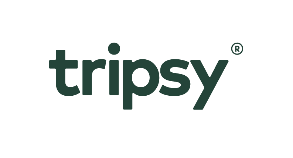 Pretože TRIPSY s.r.o.Pretože TRIPSY s.r.o.Pretože TRIPSY s.r.o.Pretože TRIPSY s.r.o.Sliačska 1ESliačska 1ESliačska 1ESliačska 1ESliačska 1EIčo: Ičo: Ičo: Ičo: 831 02 Bratislava - mestská časť Nové Mesto831 02 Bratislava - mestská časť Nové Mesto831 02 Bratislava - mestská časť Nové Mesto831 02 Bratislava - mestská časť Nové Mesto831 02 Bratislava - mestská časť Nové MestoNázov org. :Názov org. :Názov org. :Názov org. :Prevádzka : Šamorínska 4152, 903 01 SenecPrevádzka : Šamorínska 4152, 903 01 SenecPrevádzka : Šamorínska 4152, 903 01 SenecPrevádzka : Šamorínska 4152, 903 01 SenecPrevádzka : Šamorínska 4152, 903 01 SenecIčo: 52724077Ičo: 52724077Ičo: 52724077Ičo: 52724077Ičo: 52724077Dič: 2121121497Dič: 2121121497Dič: 2121121497Dič: 2121121497Dič: 2121121497Ič Dph : SK2121121497Ič Dph : SK2121121497Ič Dph : SK2121121497Ič Dph : SK2121121497Ič Dph : SK2121121497Tel: 02 / 70 70 70 74 Tel: 02 / 70 70 70 74 Tel: 02 / 70 70 70 74 Tel: 02 / 70 70 70 74 Tel: 02 / 70 70 70 74 Tel :Tel :Tel :Tel :FaxFaxFaxFaxE-mail: reklamacie@tripsy.skE-mail: reklamacie@tripsy.skE-mail: reklamacie@tripsy.skE-mail: reklamacie@tripsy.skE-mail: reklamacie@tripsy.skE-mail:E-mail:E-mail:E-mail:Mobil: 0911 016 348Mobil: 0911 016 348Mobil: 0911 016 348Mobil: 0911 016 348Mobil: 0911 016 348Mobil:Mobil:Mobil:Mobil:Reklamácia číslo ......................  Zo dňa  .......................Reklamácia číslo ......................  Zo dňa  .......................Reklamácia číslo ......................  Zo dňa  .......................Reklamácia číslo ......................  Zo dňa  .......................Reklamácia číslo ......................  Zo dňa  .......................Reklamácia číslo ......................  Zo dňa  .......................Reklamácia číslo ......................  Zo dňa  .......................Reklamácia číslo ......................  Zo dňa  .......................Reklamácia číslo ......................  Zo dňa  .......................Reklamácia číslo ......................  Zo dňa  .......................Reklamácia číslo ......................  Zo dňa  .......................Reklamácia číslo ......................  Zo dňa  .......................Reklamácia číslo ......................  Zo dňa  .......................Reklamácia číslo ......................  Zo dňa  .......................Reklamácia číslo ......................  Zo dňa  .......................Reklamácia číslo ......................  Zo dňa  .......................Reklamácia číslo ......................  Zo dňa  .......................Reklamácia číslo ......................  Zo dňa  .......................Reklamovaný tovar : Reklamovaný tovar : Reklamovaný tovar : Reklamovaný tovar : Reklamovaný tovar : Reklamovaný tovar : Reklamovaný tovar : Reklamovaný tovar : Reklamovaný tovar :  Z faktúry / DL číslo: .................... Tovar:  Z faktúry / DL číslo: .................... Tovar:  Z faktúry / DL číslo: .................... Tovar:  Z faktúry / DL číslo: .................... Tovar:  Z faktúry / DL číslo: .................... Tovar:  Z faktúry / DL číslo: .................... Tovar:  Z faktúry / DL číslo: .................... Tovar:  Z faktúry / DL číslo: .................... Tovar:  Z faktúry / DL číslo: .................... Tovar: Popis závady: Popis závady: Popis závady: Popis závady: Popis závady: Popis závady: Popis závady: Popis závady: Popis závady: Reklamáciu prijal:Reklamáciu prijal:Reklamáciu prijal:Reklamáciu prijal:Reklamáciu prijal:Dňa: Dňa: Dňa: Dňa: Stanovisko k reklamácii :Stanovisko k reklamácii :Stanovisko k reklamácii :Stanovisko k reklamácii :Stanovisko k reklamácii :Stanovisko k reklamácii :Stanovisko k reklamácii :Stanovisko k reklamácii :Stanovisko k reklamácii :Vypracoval :Vypracoval :Dňa:Dňa:Dňa:Dňa:Dátum odovzdania : ... .... ..........Dátum odovzdania : ... .... ..........Dátum odovzdania : ... .... ..........Dátum odovzdania : ... .... ..........Dátum odovzdania : ... .... ..........Dátum odovzdania : ... .... ..........Dátum odovzdania : ... .... ..........Dátum odovzdania : ... .... ..........Dátum odovzdania : ... .... ..........Odovzdal :Odovzdal :Odovzdal :Odovzdal :Odovzdal :Prevzal:Prevzal:Prevzal:Prevzal: